Ростовская область   Кашарский район   село РоссошьМуниципальное бюджетное общеобразовательное учреждениеРоссошанская средняя общеобразовательная школа.                                                                           «Утверждаю»                                                        Директор МБОУ    Россошанской  СОШ                                                        Приказ   от________         №__________                                                      ___________________/Сторчилов В.И./РАБОЧАЯ  ПРОГРАММАпо   информатикеУровень общего  образования (класс) среднего общего образования 11 классКоличество часов    68 часовУчитель  Хапёрская Оксана ЮрьевнаПрограмма разработана на основеПрограммы Н.В. Макаровой  для  общеобразовательных учреждений  «Информатика и ИКТ»Издательство «ПИТЕР»  2010 – под редакцией Н.В. МакаровойРабочая  программа  среднего  общего  образования  по  информатике
и  информационным  технологиям.  Базовый  уровень.Пояснительная записка	Статус  документаРабочая программа по  информатике  и  информационным  технологиям  составлена на основе Федерального компонента государственного стандарта среднего общего образования, утвержденная приказом Министерства образования РФ от 09.03.04. № 1312 и примерных  программ  среднего  (полного)  общего  образования  по  информатике  и  информационным  технологиям и авторской программы Н.В. Макаровой (системно-информационная концепция), для преподавания в общеобразовательных классах.- СПб.: Питер, 2010 г.Структура  документаРабочая  программа  включает  четыре  раздела:  пояснительную  записку;  основное  содержание  разделов  курса   с  указанием  требований  к  уровню  подготовки  учащихся;  тематическое  и  календарно-тематическое  планирование, материально-техническое обеспечение образовательного процесса.Рабочая программа базового курса информатика и ИКТ соответствует примерной программе  курса « Информатика и ИКТ» среднего (полного) общего образования на базовом уровне.                  Рабочая программа составлена в соответствии с нормативно-правовыми документами:Место  предмета  в  учебном  планеДанная  рабочая  программа  предусматривает  общий  объем  часов  на  изучение  базового  курса  информатики  и  ИКТ  в  11  классе  -    68  часов в  (2 часа в неделю). Программа соответствует Федеральному компоненту государственного стандарта среднего (полного) общего образования по информатике и информационным технологиям.Общая  характеристика  учебного предметаРабочая программа предусматривает изучение тем образовательного стандарта, распределяя учебные часы по разделам курса и предполагает последовательность изучения разделов и тем учебного курса «Информатика и ИКТ» с учетом межпредметных и внутрипредметных связей, логики учебного процесса, возрастных особенностей учащихся, определяет количество практических работ, необходимых для формирования информационно-коммуникационной компетентности учащихся.Практическая часть курса направлена на освоение школьниками навыков использования средств информационных технологий, являющееся значимым не только для формирования функциональной грамотности, социализации школьников, последующей деятельности выпускников, но и для повышения эффективности освоения других учебных предметов.Представление  любого  процесса,  в  частности,  информационного  в  некотором  языке,  в  соответствии  с  классической  методологией  познания  является  моделью  (соответственно  -  информационной  моделью).  Важнейшим  свойством  информационной  модели  является  ее  адекватность  моделируемому  процессу  и  целям  моделирования.  Информационные  модели  чрезвычайно  разнообразны  -  тексты,  таблицы,  рисунки,  алгоритмы,  программы  -  все  это  информационные  модели.  Выбор  формы  представления  информационного  процесса,  т.е.  выбор  языка,  определяется  задачей,  которая  в  данный  момент  решается  субъектом.Автоматизация  информационного  процесса,  т.е.   возможность  его  реализации  с  помощью  некоторого  технического  устройства  требует  его  представления  в  форме  доступной  данному  техническому  устройству,  например,  компьютеру.  Это  может  быть  сделано  в  два  этапа:  представление  информационного  процесса  в  виде  алгоритма  и  использования  универсального  двоичного  кода.  В  этом  случае  информационный  процесс  становится  «информационной  технологией».Эта  общая  логика  развития  курса  информатики  от  информационных  процессов  к  информационным  технологиям  проявляется  и  конкретизируется  в  процессе  решения  задачи.  В  этом  случае  можно  говорить  об  информационной  технологии  решения  задачи.Приоритетной  задачей  курса  информатики  основной  школы  является  освоение  информационной  технологии  решения  задачи  (которую  не  следует  смешивать  с  изучением  конкретных  программных  средств).  При  этом  следует  отметить,  что  в  основной  школе  решаются  типовые  задачи  с  использованием  типовых  программных  средств.Приоритетными  объектами  изучения  информатики  в  старшей  школе  являются  информационные  системы,  преимущественно  автоматизированные  информационные  системы,  связанные  с  информационными  процессами,  и  информационные  технологии,  рассматриваемые  с  позиций  системного  подхода.При изучении предмета «Информатика и ИКТ» предполагается проведение непродолжительных практических работ (20-25 мин.), направленных на отработку отдельных технологических приемов, а также практикума – интегрированных практических работ, ориентированных на получение целостного содержательного результата.Изучение информатики и информационных технологий в старшей школе на базовом уровне направлено на достижение следующих целей:освоение системы базовых знаний, отражающих вклад информатики в формирование современной научной картины мира, роль информационных процессов в обществе, биологических и технических системах;овладение умениями применять, анализировать, преобразовывать информационные модели реальных объектов и процессов, используя при этом информационные и коммуникационные технологии (ИКТ), в том числе при изучении других школьных дисциплин;развитие познавательных интересов, интеллектуальных и творческих способностей путем освоения и использования методов информатики и средств ИКТ при изучении различных учебных предметов;воспитание ответственного отношения к соблюдению этических и правовых норм информационной деятельности; приобретение опыта использования информационных технологий в индивидуальной и коллективной учебной и познавательной, в том числе проектной деятельности.В 10-11 классах предметная область информатики изучается на более глубоком базовом уровне. Это уже уровень профессионального использования компьютера. Решаются более сложные задачи с помощью расширенного инструментария технологии работы в освоенных на предыдущем уровне обучения программных средах. При этом организация учебной и познавательной деятельности проходит как в индивидуальной форме, так и в процессе выполнения проектов. Продолжается изучение технологии моделирования, для чего используется среда табличного процессора.В связи с тем, что проведение предмета выпадает на праздничные, и выходные дни будет произведено уплотнение и корректировка часов для выполнения программы по данному предмету.Требования  к  уровню  подготовки  выпускников.В  результате  изучения  информатики  и  информационных  технологий  ученик  должен:знать/понимать:-  объяснять  различные  подходы  к  определению  понятия  «информация»;-  различать  методы  измерения  количества  информации:  вероятностный  и  алфавитный;  знать  единицы  измерения  количества  информации;-  назначение  наиболее  распространенных  средств  автоматизации  информационной  деятельности  (текстовых  редакторов  и  процессоров,  графических  редакторов,  электронных  таблиц,  баз  данных,  компьютерных  сетей);-  назначение  и  виды  информационных  моделей,  описывающих  реальные  объекты  или  процессы;-  использование  алгоритма  как  модели  автоматизации  деятельности;-  назначение  и  функции  операционных  систем;уметь:-  оценивать  достоверность  информации,  сопоставляя  различные  источники;-  распознавать  информационные  процессы  в  различных  системах;-  использовать  готовые  информационные  модели,  оценивать  их  соответствие  реальному  объекту  и  целям  моделирования;-  осуществлять  выбор  способа  представления  информации  в  соответствии  с  поставленной  задачей;-  иллюстрировать  учебные  работы  с  использованием  средств  информационных  технологий;-  создавать  информационные  объекты  сложной  структуры,  в  том  числе  гипертекстовые;-  просматривать,  создавать,  редактировать,  сохранять  записи  в  базах  данных;-  осуществлять  поиск  информации  в  базах  данных,  компьютерных  сетях  и  пр.;-  представлять  числовую  информацию  различными  способами  (таблица,  график,  диаграмма  и  пр.);-  соблюдать  правила  техники  безопасности  и  гигиенические  рекомендации  при  использовании  средств  ИКТ;использовать  приобретенные  знания  и  умения  в  практической  деятельности  и  повседневной  жизни  для:-  эффективной  организации  индивидуального  информационного  пространства;-  автоматизации  коммуникационной  деятельности;-  эффективного  применения  информационных  образовательных  ресурсов  в  учебной  деятельности.Содержание  учебного предмета Информатика 11 классЧасть  1.  Информационная  картина  мира.Раздел  1.  Основы  социальной  информатики.Тема  1.1.  От  индустриального  общества  -  к  информационному.Роль  и  характеристика  информационных  революций.  Краткая  характеристика  поколений  ЭВМ  и  связь  с  информационной  революцией.  Характеристика  индустриального  общества.  Характеристика  информационного  общества.  Понятие  информатизации.  Информатизация  как  процесс  преобразования  индустриального  общества  в  информационное.Понятие  информационной  культуры:  информологический  и  культурологический  подходы.  Проявление  информационной  культуры  человека.  Основные  факторы  развития  информационной  культуры.Учащиеся  должны  знать:понятие  информационной  революции  и  ее  влияние  на  развитие  цивилизации;краткую  характеристику  каждой  информационной  революции;характерные  черты  индустриального  общества;характерные  черты  информационного  общества;суть  процесса  информатизации  общества;определение  информационной  культуры;факторы  развития  информационной  культуры.Учащиеся  должны  уметь:приводить  примеры,  отражающие  процесс  информатизации  общества;сопоставлять  уровни  развития  стран  с  позиций  информатизации.Тема  1.2.  Информационные  ресурсы.Основные  виды  ресурсов.  Понятие  информационного  ресурса.  Информационный  ресурс  как  главный  стратегический  ресурс страны.  Как  отражается  правильное  использование  информационных  ресурсов  на  развитии  общества.Понятие  информационного  продукта,  услуги,  информационной  услуги.  Основные  виды  информационных  услуг  в  библиотечной  сфере.  Роль  баз  данных  в  предоставлении  информационных  услуг.  Понятие  информационного  потенциала  общества.Учащиеся  должны  знать:роль  и  значение  информационных  ресурсов  в  развитии  страны;понятие  информационной  услуги  и  продукта;виды  информационных  продуктов;виды  информационных  услуг.Учащиеся  должны  уметь:приводить  примеры  информационных  ресурсов;составлять  классификацию  информационных  продуктов  для  разных  сфер  деятельности;составлять  классификацию  информационных  услуг  для  разных  сфер  деятельности.Тема  1.3.  Этические  и  правовые  нормы  информационной  деятельности  человека.Право  собственности  на  информационный  продукт:  права  распоряжения,  права  владения,  права  пользования.  Роль  государства  в  правовом  регулировании.  Закон  РФ  «Об  информации,  информатизации  и  защите  информации»  как  юридическая  основа  гарантий  прав  граждан  на  информацию.  Проблемы,  стоящие  перед  законодательными  органами  в  части  правового  обеспечения  информационной  деятельности  человека.Понятие  этики.  Этические  нормы  информационной  деятельности.  Формы  внедрения  этических  норм.Учащиеся  должны  знать:понятия  права  собственности  на  информационный  продукт;понятие  права  распоряжения  информационным  продуктом;понятие права  владения  информационным  продуктом;понятие  права  пользования  информационным  продуктом;роль  государства  в  правовом  регулировании  информационной  деятельности;этические  нормы  информационной  деятельности.Тема  1.4.  Информационная  безопасность.Понятие  информационной  безопасности.  Понятие  информационной  среды.  Основные  цели  информационной  безопасности.  Объекты,  которым  необходимо  обеспечить  информационную  безопасность.Понятие  информационных  угроз.  Источники  информационных  угроз.  Основные  виды  информационных  угроз  и  их  характеристики.Информационная  безопасность  различных  пользователей  компьютерных  систем.  Методы  защиты  информации:  ограничение  доступа,  шифрование  информации,  контроль  доступа  к  аппаратуре,  политика  безопасности,  защита  от  хищения  информации,  защита  от  компьютерных  вирусов,  физическая  защита,  защита  от  случайных  угроз  и  пр.Учащиеся  должны  знать:основные  цели  и  задачи  информационной  безопасности;представление  об  информационных  угрозах  и  их  проявлениях;источники  информационных  угроз;методы  защиты  информации  от  информационных  угроз.Тема  1.5.  Моделирование  в  электронных  таблицах.Этапы  моделирования  в  электронных  таблицах.Моделирование  биологических  процессов  на  примере  решения  задачи  исследования  биоритмов  и  прогнозирования  неблагоприятных  дней  для  человека.  Индивидуальные  задания.Моделирование  движения  тел  под  воздействием  силы  тяжести  на  примере  решения  следующих  задач:  исследование  движения  тела,  брошенного  под  углом  к  горизонту;  исследование  движения  парашютиста.  Индивидуальные  задания.Моделирование  экологических  систем  на  примере  исследования  изменения  численности  биологического  вида  (популяции)  при  разных  коэффициентах  рождаемости  и  смертности  с  учетом  природных  факторов  и  биологического  взаимодействия  видов.  Индивидуальные  задания.Моделирование  случайных  процессов  на  примере  решения  следующих  задач:  бросание  монеты;  игра  в  рулетку.  Индивидуальные  задания.Учащиеся  должны  знать:особенности  класса  задач,  ориентированных  на  моделирование  в  табличном  процессоре;этапы  построения  моделей  для  электронной  таблицы;особенности  формирования  структуры  компьютерной  модели  для  электронной  таблицы;технологию  проведения  моделирования  в  среде  табличного  процессора.Учащиеся  должны  уметь:составлять  план  проведения  поэтапного  моделирования  в  среде  табличного процессора;выполнять  моделирование  задач  из  разных  областей  в  среде  табличного  процессора;анализировать  результаты  моделирования  и  делать  выводы  по  окончанию  анализа.Тема  1.6.  Информационные  модели  в  базах  данных.Этапы  создания  информационных  моделей  в  базах  данных.  Стандартные  и  индивидуальные  информационные  модели.  Информационная  модель  «Учащиеся».Учащиеся  должны  знать:класс  задач,  ориентированный  на  моделирование  в  системе  управления  базой  данных  (СУБД);структуру  информационной  модели  в  базе  данных;технологию  работы  в  СУБД,  определяющей  среду  моделирования.Учащиеся  должны  уметь:пользоваться  стандартными  информационными  моделями  (шаблонами);производить  выборку  из  базы  данных,  используя  разные  условия  поиска  (фильтр).Часть  2.  Программное  обеспечение  информационных  технологий.Раздел  2.  Информационная  технология  автоматизированной  обработки  текстовых  документов.Тема  2.1. Автоматизация  редактирования.Редактирование  и  форматирование  документа.  Проверка  орфографии.  Автозамена.  Автотекст.  Поиск  и  замена  символов.  Обработка  сканированного  текста.Учащиеся  должны знать:понятие  форматирования  и  редактирования;инструменты  автоматизированной  обработки  текста;возможности  среды  текстового  процессора  по  автоматизации  операций  редактирования  документа.  Учащиеся  должны  уметь:-  проверять  правописание  в  документе  и  выполнять  автоматическое  исправление  ошибок;-  использовать  инструменты  автозамены  текста  и  автотекста;-  выполнять  автоматизированный  поиск  и  замену  символов;-  выполнять  автоматическую  коррекцию  отсканированного  текста.Тема  2.2.  Автоматизация  форматированияАвтоперенос.  Нумерация  страниц.  Стилевое  форматирование.  Технология  стилевого  форматирования.  Правила  применения  стилей  в  многостраничных  документах.  Применение  и  изменение  стандартных  стилей.  Создание  нового  стиля.  Создание  стиля  на  основе  выделенного  фрагмента.  Определение  стилей  в  документах.  Стили  заголовков  с  нумерацией.  Создание  оглавления.  Нумерация  страниц  и  рисунков.  Перекрестные  ссылки  в  документе,  в  колонтитулах,  на  список  литературы.  Сортировка.Учащиеся  должны  знать:-  возможности  среды  текстового  процессора  по  автоматизации  операций  форматирования  документа;-  понятие  стилевого  оформления;-  технологию  использования  стилевого  оформления  в  документе;-  понятие  перекрестной  ссылки  и  ее  назначение;-  технологию  использования  перекрестных  ссылок  в  документе.Учащиеся  должны  уметь:-  создавать  и  применять  стилевое  оформление  многостраничного  документа;-  создавать  оглавление  в  документе;-  использовать  перекрестные  ссылки  в  документе;-  нумеровать  таблицы  и  рисунки;-  сортировать  список.Раздел  3.  Информационная  технология  хранения  данных.Тема  3.1.  Представление  о  базах  данных.Роль  информационной  системы  в  жизни  людей.  Понятие  предметной  области.  Примеры  представления  информации  в разных  предметных  областях.  Пример  организации  алфавитного  и  предметного  каталогов.Понятие  структурированных  данных.  База  данных  как  основа  информационной  системы.  Основные  понятия  базы  данных  -  поле  и  запись.  Понятие  структуры  записи.Учащиеся  должны  знать:-  понятие  базы  данных;-  цель  создания  информационной  системы  и  роль  в  ней  базы  данных;-  назначение  процесса  структурирования  данных;-  понятие  поля  и  записи  в  базе  данных;-  понятие  структуры  записи.Учащиеся  должны  уметь:-  приводить  примеры  информационных  систем;-  представлять  параметры  объектов  конкретной  предметной  области  в  виде  таблицы;-  указывать  в  таблице  данные  о  параметрах  объектов  «поле»  и  «запись»,  а  также  структуру  записи.Тема  3.2.  Виды  моделей  данных.Примеры  информационных  моделей  предметной  области.  Понятие  модели  данных.  Иерархическая  модель  данных  и  ее  основные  свойства.  Сетевая  модель  данных  и  ее  основные  свойства.Реляционная  модель  данных  и  ее  основные  свойства.  Типы  связей  между  таблицами  реляционной  модели  данных:  «один  к  одному»,  «один  ко  многим»  и  «многие  ко  многим».  Графическое  обозначение  реляционной  модели  данных.  Понятие  ключа.  Причина,  по  которой  одна  таблица  разделяется  на  две.  Преобразование  иерархической  и  сетевой  моделей  данных  к  реляционной.Учащиеся  должны  знать:-  особенности  иерархической  модели  данных;-  особенности  сетевой  модели  данных;-  особенности  реляционной  модели  данных;-  типы  связей  в  реляционной  модели  данных;-  понятие  ключа  и  его  роль  в  реляционной  модели  данных.Учащиеся  должны  уметь:-  приводить  примеры  моделей  для  разных  предметных  областей;-  представлять  иерархическую  и  сетевую  модели  данных  в  графической  форме;-  приводить  примеры  и  объяснение  разных  типов  связей  между  таблицами  реляционной  модели  данных;-  представлять  реляционную  модель  данных  в  виде  нескольких  таблиц  со  связями.Тема  3.3.  Система  управления  базами  данных.Понятие  системы  управления  базой  данных  (СУБД).  Этапы  работы  в  СУБД.  Интерфейс  среды  СУБД.Основные  группы  инструментов  СУБД:  для  создания  таблиц;  для  управления  видом  представления  данных;  для  обработки  данных;  для  вывода  данных.  Технология  описания  структуры  таблицы.  Понятие  формы  для  ввода  и  просмотра  данных.  Понятие  фильтра.  Виды  фильтров.  Понятие  запроса.  Понятие  отчета.Учащиеся  должны  знать:-  назначение  СУБД;-  назначение  инструментов  СУБД  для  создания  таблиц;-  назначение  инструментов  СУБД  для  управления  видом  представления  данных;-  назначение  инструментов  СУБД  для  обработки  данных;-  назначение  инструментов  СУБД  для  вывода  данных;-  понятие  и  назначение  формы;-  понятие  и  назначение  фильтра;-  понятие  и  назначение  запроса;-  понятие  и  назначение  отчета.Тема  3.4.  Этапы  разработки  базы  данных.Этап  1  -  постановка  задачи.  Этапы  2  -  проектирование  базы  данных.  Этап  3  -  создание  базы  данных  в  СУБД.  Этап  4  -  управления  базой  данных  в  СУБД.Учащиеся  должны  знать:-  основные  этапы  работы  в  СУБД;-  задачи,  решаемые  на  каждом  этапе  работы  в  СУБД.Тема  3.5.  Практикум.  Теоретические  этапы  разработки  базы  данных.  Постановка  задачи  -  разработка  базы  данных  «Географические  объекты».  Цель  -  создание  базы  данных.  Проектирование  базы  данных  «Географические  объекты»:  разработка  структуры  таблиц  «Континенты»,  «Страны»,  «Населенные  пункты»;  выделение  в  таблицах  ключей.Учащиеся  должны  уметь:-  выделять  объекты  предметной  области;-  задавать  информационную  модель  объекта  в  виде  структуры  таблицы;-  выделять  в  таблице  ключи;-  устанавливать  тип  связи  между  таблицами.Тема  3.6.  Практикум.  Создание  базы  данных  в  СУБД.Технология  создания  таблицы  «Континенты».  Создание  структуры  таблицы.  Изменение  свойств  таблицы.  Вставка  рисунков  в  таблицу.  Редактирование  структуры  таблицы.  Технология  создания  таблицы  «Населенные  пункты».Установление  связей  между  таблицами:  создание  связей,  удаление  и  восстановление  связей.  Понятие  целостности  данных.Ввод  данных  в  связанные  таблицы.Учащиеся  должны  знать:-  понятие  целостности  данных;-  технологию  создания  и  редактирования  структуры  таблицы.Учащиеся  должны  уметь:-  создавать  и  редактировать  структуру  таблицы;-  вводить  данные  в  таблицы;-  устанавливать  связи  между  таблицами;-  вставлять  рисунки  в  таблицу;-  изменять  свойства  таблицы.Тема  3.7.  Практикум.  Управление  базой  данных  в  СУБД.Технология  создания  и  редактирования  форм  для  таблиц  «Континенты»,  «Страны»,  «Населенные  пункты».  Создание  и  редактирование  составной  формы.  Ввод  данных  с  помощью  форм.Сортировка  данных  в  таблице.  Разработка  фильтра.  Понятие  расширенного  фильтра.Технология  работы  с  запросами.  Создание  запроса  на  выборку  и  условия  отбора  в  нем.  Создание  запроса  с  параметром  и  условие  отбора  в  нем.  Групповые  операции  в  запросах.Технология  создания  и  редактирование  отчета.Учащиеся  должны  знать:-  структуру  и  назначение  простой  и  составной  формы;-  правила  формирования  условий  в  запросах.Учащиеся  должны  уметь:-  создавать  и  редактировать  простую  форму  ввода  данных;-  создавать  и  редактировать  составную  форму  ввода  данных;-  сортировать  данные  в  таблицах;-  создавать  запросы,  формируя  в  них  различные  условия  отбора  данных;-  создавать  и  редактировать  отчеты.Система оценки планируемых результатовПО ИНФОРМАТИКЕУстные ответыОценка 5 ставится в том случае, если учащийся показывает верное понимание сущности рассматриваемых закономерностей, даёт точное определение  и истолкование основных понятий, величин и единиц их измерения; правильно выполняет чертежи, схемы и графики; строит ответ по собственному плану, сопровождает рассказ новыми примерами, умеет применять знания в новой ситуации при выполнении практических заданий, может устанавливать связь между изучаемым и ранее изученным материалом по курсу информатики, а также с материалом, усвоенным при изучении других предметов.Оценка 4 ставится, если ответ учащегося удовлетворяет основным требованиям к ответу на оценку 5, но дан без использования собственного плана, новых примеров, без применения знаний в новой ситуации, без использования связей с ранее изученным материалом, материалом, усвоенным при изучении других предметов; если учащийся допустил одну ошибку или не более двух недочётов и может их исправить самостоятельно или с небольшой помощью учителя.Оценка 3 ставится, если учащийся правильно понимает сущность рассматриваемых явлений и закономерностей, но в ответе имеются отдельные пробелы в усвоении вопросов курса информатики, не препятствующие дальнейшему усвоению программного материала; умеет применять полученные знания при решении простых задач с использованием готовых алгоритмов, но затрудняется при решении задач, требующих преобразования алгоритмов или их составления; допустил не более одной грубой ошибки и двух недочётов, не более одной грубой и одной не грубой ошибки, не более двух-трёх негрубых ошибок, одной не грубой ошибки и трёх недочётов, допустил четыре или пять недочётов.Оценка 2 ставится, если учащийся не овладел основными знаниями и учениями в соответствии с требованиями программы и допустил больше ошибок и недочётов, чем необходимо для оценки 3.Оценка письменных контрольных работОценка 5 ставится за работу, выполненную полностью без ошибок и недочётов.Оценка 4 ставится за работу, выполненную полностью, но при нали-чии в ней не более одной негрубой ошибки и одного недочёта, не более трёх недочётов.Оценка 3 ставится, если ученик правильно выполнил не менее 2/3 всей работы или допустил не более одной грубой ошибки и двух недочётов, не более одной грубой и одной не грубой ошибки, не более трёх негрубых ошибок, одной негрубой ошибки и трёх недочётов, при наличии четырёх-пяти недочётов.Оценка 2 ставится, если число ошибок и недочётов превысило норму для оценки 3 или правильно выполнено не менее 2/3 всей работы. Самостоятельная работа на ПК оценивается следующим образом:оценка «5» ставится, если:- учащийся самостоятельно выполнил все этапы решения задач на ЭВМ;- работа выполнена полностью и получен верный ответ или иное требуемое представление результата работы;оценка «4» ставится, если:- работа выполнена полностью, но при выполнении обнаружилось недостаточное владение навыками работы с ЭВМ в рамках поставленной задачи;- правильно выполнена большая часть работы (свыше 85 %);- работа выполнена полностью, но использованы наименее оптимальные подходы к решению поставленной задачи. оценка «3» ставится, если:- работа выполнена не полностью, допущено более трех ошибок, но учащийся владеет основными навыками работы на ЭВМ, требуемыми для решения поставленной задачи. оценка «2» ставится, если:- допущены существенные ошибки, показавшие, что учащийся не владеет обязательными знаниями, умениями и навыками работы на ЭВМ или значительная часть работы выполнена не самостоятельно. Перечень ошибокГрубые ошибки1. Незнание определений основных понятий, правил, основных положений теории, приёмов составления алгоритмов.2. Неумение выделять в ответе главное.3. Неумение применять знания для решения задач и объяснения блок-схем алгоритмов, неправильно сформулированные вопросы задачи или неверное объяснение хода её решения, незнание приёмов решения задач, аналогичных ранее решённых в классе; ошибки, показывающие неправильное понимание условия задачи или неправильное истолкование решения,  не верное применение операторов в программах, их незнание.4. Неумение читать программы, алгоритмы, блок-схемы.5. Неумение подготовить к работе ЭВМ, запустить программу, отладить её, получить результаты и объяснить их.6. Небрежное отношение к ЭВМ.7. Нарушение требований правил безопасного труда при работе на ЭВМ.Негрубые ошибки1. Неточность формулировок, определений, понятий, вызванные неполнотой охвата основных признаков определяемого понятия; ошибки синтаксического характера.2.  Пропуск или неточное написание тестов в операторах ввода-вывода.3. Нерациональный выбор решения задачи.Недочёты1.  Нерациональные записи в алгоритмах, преобразований и решений задач.2.Арифметические ошибки в вычислениях, если эти ошибки грубо не искажают реальность полученного результата.3. Отдельные погрешности в формулировке вопроса или ответа.4. Небрежное выполнение записей, чертежей, схем, графиков.5. Орфографические  и пунктуационные ошибки.Структура учебного курсаРаспределение часов по темам 11 классПрактические работы – 38
Контрольные работы – 4Таким образом, в тематическом планировании количество часов на изучение тем соответствующих программе, практическая часть реализованы в полном объеме. Тематическое планирование полностью отражает требования федерального компонента государственного стандарта.График текущего контроля по информатике в 11 классеФормы контроляКалендарно-тематическое  планирование  по  информатике в 11 классе  на  2014-2015  учебный  годБазовый  уровеньМатериально-техническое обеспечение образовательного процесса по информатике и ИКТКОНТРОЛЬНО-ИЗМЕРИТЕЛЬНЫЕ МАТЕРИАЛЫ ПО информатике и ИКТФормы и средства контроля 11 классКонтрольная работа № 1 по теме: «Основы социальной информатики»Контрольная работа №2 по теме:   «Программное обеспечение информационных технологий»Контрольная работа №3 по теме: «Информационная технология хранения данных»Контрольная работа № 4 по теме: «Основы программирования в среде Visual Basic»Контрольная работа № 1 по теме: «Основы социальной информатики»Какое слово пропущено в следующем утверждении: «Общество, в котором большинство работающих занято производством, хранением, переработкой, продажей и обменом информации, называется _____________________ обществом»?Информатизация общества - это: процесс повсеместного распространения ПКсоциально-экономический и научно-технический процесс создания оптимальных условий для удовлетворения информационных потребностей гражданпроцесс внедрения новых информационных технологийпроцесс формирования информационной культуры человеказнание большинства граждан  пользовательских характеристик компьютераИнформационная культура общества предполагает:знание современных программных продуктовзнание иностранных языков и их применениеумение работать с информацией при помощи технических средствумение запомнить большой объем информацииВыбери правильную хронологическую последовательность информационных революций в развитии человечества:1)Изобретение электричества 2)Изобретение компьютера3)изобретение письменности4)Изобретение книгопечатания1-2-3-42-3-1-43-4-1-24-3-2-1В левой части приведены определения ресурсов, в правой - название. Установите соответствие между ними. К национальным информационным ресурсам относятся:центры научно-технической информации;газ, нефтьуниверситеты, институты, академииобщественные организациимедицинские учрежденияИнформационный кризис это-…  явление, которое заключается в том, что информация мала, и поэтому может быть обработана в приемлемое время;  явление, которое заключается в том, что информация велика, но может быть обработана в приемлемое время; явление, которое заключается в том, что информация столь велика, что не может быть обработана в приемлемое время.Что из перечисленного относится к опасностям информационного общества?психологические проблемы, связанные с виртуальной реальностьюснижение качества образованияснижение профессионального уровня граждандоступ к качественной и достоверной информацииЧто из перечисленного не относится к информационным преступлениям:нарушение целостности компьютерной информациииспользование «пиратских»  копий программсоздание и распространение компьютерных вирусовхищение компьютерной техникинесанкционированный доступ к информацииДля признания и осуществления авторского права на компьютерные программы требуется:Зарегистрироваться в лицензионной организацииИспользовать знак охраны авторского праваОбъявить о своих правах на собранииОпубликовать программу в печатном изданииЗнак охраны авторского права состоит из:буквы О в окружности или круглых скобках, имени правообладателя, года первого выпуска программы в свет; буквы С в окружности или круглых скобках, имени правообладателя, года последнего выпуска программы в свет; буквы С в окружности или круглых скобках, имени правообладателя, года первого выпуска программы в свет.Перечень объектов информационной безопасности личности, общества и государства и методы ее обеспечения определяет нормативный документ Доктрина информационной безопасности; закон об информации, информатизации и защите информации; закон о преступлениях в сфере компьютерной информации;Уголовный кодекс РФ	Раздел уголовного кодекса "Преступление в сфере компьютерной информации" определяет меру наказания за:неправомерный доступ к компьютерной информациисоздание и распространение компьютерных вирусовумышленное нарушение правил эксплуатации ЭВМ и компьютерных сетейвсеВ Уголовном кодексе РФ классифицируются как преступления в компьютерной информационной сфере следующие действия:Установка нелицензионного программного обеспеченияСоздание, использование и распространение вредоносных программ для ЭВМУмышленное нарушение правил техники безопасностиУмышленное нарушение правил эксплуатации ЭВМ и их сетейГарантии недопущения сбора, хранения, использования и распространения информации о частной жизни граждан, содержатся в документе:Доктрина информационной безопасности РФЗакон "О правовой охране программ для ЭВМ и баз данных"Глава "Преступления в сфере компьютерной информации Уголовного кодекса РФ"Закон "Об информации, информатизации и защите информации"Для написания самостоятельной работы вы скопировали в Интернете полный текст нормативно - правового акта. Нарушили ли вы при этом авторское право?Да, нарушено авторское право владельца сайтаНет, так как нормативно - правовые акты не являются объектом авторского праваНет, если есть разрешение владельца сайтаДа, нарушено авторское право документаМожно ли использовать статьи из разных журналов и газет на политические, экономические, религиозные или социальные темы для подготовки учебного материала?НетДа, получив согласие правообладателейДа, указав источник заимствованияДа, указав источник заимствования и имена авторовКонтрольная работа №2 по теме:   «Программное обеспечение информационных технологий»Вариант 1Аl. Когда В.Т. Однер изобрел арифмометр? 
 1) в .        2) в .	                             3) в .                   4) в  А2. Какое приспособление для счета, относящееся к ручному этапу развития ИКТ, изображено на рисунке? 
1)  кипу     2) абак    3) саламинская доска   4) палочки Непера 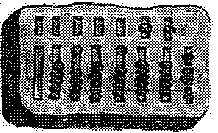 АЗ. Как называлась первая советская серийная ЭВМ? 
1) ПУЛЯ     2)БЭСМ	3) МЭСМ     4) «Стрела»А4. Что представляет собой большая интегральная схема? 
1) набор на одной плате различных транзисторов 
2) набор программ для работы на ЭВМ 
3) набор ламп, выполняющих различные функции 
4) кристалл кремния с сотнями логических элементов А5.Как называется устройство ввода графических изображений в компьютер? 
1) джойстик    2) микрофон    3) сканер     4) клавиатура А6. Как называется устройство вывода любой визуальной информации от ПК? 1) колонки    2) монитор    3)принтер    4) плоттер А7. Как называется принтер, печатающий высококачественные цветные глянцевые копии? 
1) матричный    2) лазерный    3) струйный     4) твердокрасочный А8. Свойство оперативного запоминающего устройства (ОЗУ): 
1) энергонезависимость    
2) возможность перезаписи информации 
3) долговременное хранение информации    
4) энергозависимость А9. Поименованная информация на диске: 
1) дисковод      2)папка       3)файл       4)каталог А10. Укажите расширение файла proba.docx. 
1) нет расширения 	3) рrobа          2) .docx 	        4) docx А11. Укажите тип файла fact.exe. 
1) текстовый    2) графический    3) исполняемый    4) Web-страница А12. Имя С: имеет: 
1) дисковод для гибких дисков      2) жесткий диск      3) дисковод для DVD-дисков    4) папка А13. Операционная система - это: 
1) программа для загрузки ПК 
2) программа или совокупность программ, управляющих работой компьютера и обеспечивающих процесс выполнения других программ 
3) программы для обеспечения работы внешних устройств   
4) программы для работы с файлами А14. Для каких целей необходимо системное ПО? 
1) для разработки прикладного ПО
2) для решения задач из проблемных областей 
3) для управления ресурсами ЭВМ     
4) для расширения возможностей ОС А15. Выберите прикладные программы для обработки графической информации. 
1) Мiсrosоft Word, StarOffice Writer
2)Mu1tip1an, Quattro Рro, SuperCalc 
3) Adobe Photoshop, Core1 PhotoPaint, Macromedia Freehand 
4) Мicrоsоft Power Point, StarOffice Impress Аl6. Выберите определение компьютерного вируса.
1) прикладная программа
2) системная программа 
3)программа, выполняющая на компьютере несанкционированные действия 
4) база данных А17. Как размножается программный вирус? 
1) программа-вирус один раз копируется в теле другой программы 
2) вирусный код неоднократно копируется в теле другой программы  
3) программа-вирус прикрепляется к другой программе 
4)вирусный код один раз копируется в теле другой  программы А18. Выберите методы реализации антивирусной защиты. 
1) аппаратные и программные 
2) программные, аппаратные и организационные
3) только программные 
4) достаточно резервного копирования данных А19. Как работает антивирусная программа? 
1) на ожидании начала вирусной атаки 
2) на сравнении программных кодов с известными виpycaми 
3) на удалении зараженных файлов 
4) на блокировании неизвестных файлов В1. Установите соответствие.В2. Дайте определение.Форматирование – это…В3.  Назовите вспомогательные средства защиты от вирусов.С1.  Перечислите основные черты ЭВМ III поколения.С2.  Пользователь, перемещаясь ИЗ ОДНОГО каталога в другой, последовательно посетил каталоги ACADEMY, COURSE, GROUP, Е:\, PROFESSOR, LECTIONS. При каждом перемещении он либо спускался в каталог на уровень ниже, либо поднимался на уровень выше. Назовите полное имя каталога, из которого начал перемещение пользователь. С3.  Назовите самый надежный тип антивирусных программ.Вариант 2Аl. Когда Блез Паскаль изобрел «Паскалину»? 
 1) в . 	2) в       3) в .    4) в . 	 А2. Какое приспособление для счета, относящееся к ручному этапу развития ИКТ, изображено на рисунке? 
1) кипу   2) абак    3) саламинская доска  4) русские счеты 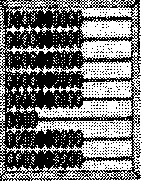 АЗ. Под чьим руководством была создана машина ENIAК? 
1) Дж. Маучли и ДЖ. П. Эккерта   2) Г.Айкена    3) Д. Анастасова    4) К. Цузе А4. За какое изобретение дж. Бардин, У. Шокли, У. Браттейн получили Нобелевскую премию в .? 
1) печатные платы  2)электронно-вакуумные лампы  3) компьютерная мышь   4) транзисторА5. Как называется устройство, используемое только для управления курсором по экрану монитора? 
1) дигитайзер    2) клавиатура    3)трекбол    4) сканер А6. Как называется устройство, используемое для вывода чертежей на бумажные носители? 
1) плоттер    2) принтер    3)колонки     4) монитор А7. Как называется принтер, используемый для массовой цветной печати? 
1) матричный     2) лазерный      3) струйный      4) твердокрасочный А8. Свойство постоянного запоминающего устройства (ПЗУ): 
1) только чтение информации 
2) энергонезависимость 
3) возможность перезаписи информации 
4) кратковременное хранение информации А9. Файл - это: 
1) единица измерения информации 
2)программа в оперативной памяти
3)программа или часть памяти, имеющая имя
4) текст, напечатанный на принтереА10. Укажите расширение файла primer .аvi. 
1) primer.avi .      2) .primer	3) аvi      4) .аviА11. Укажите тип файла fact.jpeg. 
1) текстовый      2) графический      3) исполняемый                4)Web-страница  А12. Имя А: имеет: 
1) дисковод для гибких дисков    2) жесткий диск       3) дисковод для DVD-дисков      4) папка Аl3. Драйвер - это: 
1) программа для загрузки ПК 
2) программа или совокупность программ, управляющих работой компьютера и обеспечивающих процесс выполнения других программ 
3) программы для обеспечения работы внешних устройств 
4) программы для работы с файлами А14. Утилита - это ПО: 
1) для разработки прикладного ПО 
2) для решения задач из различных областей 
3) управляющее всеми ресурсами 
4) расширяющее возможности ОС А15. Выберите прикладные программы для обработки табличной информации. 
1) Мiсrosоft Word, StarOffice Writer 
2) Mи1tip1an, QиattroPro, SиperCalc 
3) Adobe Photoshop, Соге1 PhotoPaint, Macromedia Freehand 
4) Мiсrosоft Power Point, StarOffice Impress Аl6. Назовите типы компьютерных вирусов. 
1) аппаратные, программные, загрузочные 
2) программные, загрузочные, макровирусы 
3) файловые, программные, макровирусы 
4) файловые, загрузочные, макровирусы А17. Выберите наиболее правильное описание этапов действия программного вируса. 
1) размножение, вирусная атака 
2) запись в файл, размножение 
3) запись в файл, размножение, уничтожение программы 
4) размножение, запись в файл, удаление программы А18. Что такое вирусная атака? 
1) неоднократное копирование кода вируса в код программы 
2) отключение компьютера из-за попадания вируса 
3) нарушение работы программы, уничтожение данных, форматирование жесткого диска 
4) изменение данных А19. Выберите антивирусные программы. 
1) AVP, DrWeb, NortonAntiVirus 
2) MS- DOS, MS Word, А VP 
3) MS Word, MS Excel, Norton Commander 
4) DrWeb, AVP, NortonDiskDoctor В1. Установите соответствие.В2. Дайте определение.Проводник – это…В3.  Назовите основное средство защиты от вирусов.С1.  Перечислите основные черты ЭВМ IV поколения.С2.  Пользователь, перемещаясь из одного каталога в другой, последовательно посетил каталоги LESSONS, CLASS, SCHOOL, D:\, МYDOC, LEТfERS. При каждом перемещении он либо спускался в каталог на уровень ниже, либо поднимался на уровень выше. Назовите полное имя каталога из которого начал перемещение пользователь. С3. Назовите тип антивирусных программ, действующих по принципу полифага.Контрольная работа №3 по теме: «Информационная технология хранения данных»   Информационные системы – этобольшие массивы данных об объектах и явлениях реального мира;программно-аппаратные средства для обработки информации об объектах и явлениях реального мира;большие массивы данных об объектах и явлениях реального мира и программно-аппаратные средства для их обработки;системы манипулирования данными.Указать наиболее точный аналог реляционной базы данных.неструктурированное множество данных;списки однородных данных;генеалогическое дерево;двумерная таблица;В реляционных базах данных используется:несвязанные между собой таблицыодна таблица, содержащая все данныетаблицы, между которыми устанавливаются связисписки однородных данныхДля чего предназначен объект «таблица»?для хранения данныхдля архивирования данныхдля ввода и удаления данныхдля выборки данныхДля чего предназначен объект «форма»?для хранения данныхдля автоматического выполнения групп команддля ввода данных базы и их просмотрадля выборки данныхДля чего предназначен объект «запрос»?для ввода данных базы и их просмотрадля выборки и обработки данныхдля хранения данныхдля удаления данных из базыВ чем заключается особенность типа данных «счетчик»?служит для ввода целых и действительных чиселимеет свойство автоматически увеличиватьсяимеет свойство автоматического пересчета при удалении записислужит для ввода шрифтовПервичный ключ таблицы – этономер первой по порядку записилюбое поле числового типаодно или несколько полей, значения которых однозначно определяют любую запись в таблицепервое поле числового типаВ базе данных записи упорядочены по полюимяфамилияотчествоокладСколько записей в табл. удовлетворяют условию запроса Часть А>=9 и Часть С>7?5  321Запросу (Химия = 5 или Биология = 5) и Русский = 5 и  Первая_буква (Фамилия)= «Д» в базе данных:1,3,42,41,43,4Сколько записей в нижеследующем фрагменте турнирной таблицы удовлетворяют условию «Место <=4 И(Н>2 ИЛИ О>6)»?2546Контрольная работа № 4 по теме: «Основы программирования в среде Visual BasicI вариант.Задание 1.а) Записать по правилам Бейсика: б) Записать в общепринятой форме:7*SQR(ABS(COS(A^2)))-(B+2)/(SIN(B)^3+A)Задание 2.Какое число должно быть введено в строке 10, чтобы в ответе было 4.10 INPUT «Введите число»;A20 B=130 A=A+B40 B=A/250 A=B^260 PRINT «В результате получится»;AЗадание 3.Схематично изобразите, что будет на экране в результате работы программы: 20 SCREEN 930 R = 3040 S = 350 IF S <= 2 THEN GOTO 100 ELSE LINE (10, 10)-(R, R), S, B60 PSET (R + 5, R + 5), S70 R = R * 280 S = S - 190 GOTO 50100 ENDЗадание 4.	О дате рождения одного китайского поэта известно, что он родился ранее 1100 года, но позднее 1070, а также, что год его рождения кратен 7 и 5 одновременно. Составьте программу, проверяющую, может ли вводимый год, быть его годом рожденияII вариант.Задание 1.а) Записать по правилам Бейсика: б) Записать в общепринятой форме: ABS(5*SIN(X)^3)+1/SQR(COS(X+7))Задание 2.Какое число должно быть введено в строке 10, чтобы в ответе было 3.10 INPUT «Введите число»;D20 C=1030 D=2*D-C40 C=D/4+150 D=C*2-160 PRINT «В результате получится»;DЗадание 3.Схематично изобразите, что будет на экране в результате работы программы:20 SCREEN 930 M = 10040 N = 550 IF N >= 7 THEN GOTO 100 ELSE CIRCLE (M, 100), 30, N60 PAINT (M + 1, 100), N, N70 N = N * 280 M = M + 6090 GOTO 50100 ENDЗадание 4.Свидетели дорожного происшествия заметили, что номер машины нарушителя был больше 3000, но меньше 4000, а также делился на 13 и 20 одновременно. Составьте программу, определяющую, может ли вводимый номер быть номером нарушителяФедеральный закон от 29.12.2012 № 273-ФЗ  «Об образовании в Российской Федерации»Приказ Минобрнауки России от 19.12.2012 N 1067 "Об утверждении федеральных перечней учебников, рекомендованных (допущенных) к использованию в образовательном процессе в образовательных учреждениях, реализующих образовательные программы общего образования и имеющих государственную аккредитацию, на 2013/14 учебный год" (Зарегистрировано в Минюсте России 30.01.2013 N 26755)Приказ МО  и науки РФ от 03.06.2011 № 1994 «О внесении изменений в федеральный  базисный учебный план и примерные учебные планы для образовательных учреждений РФ, реализующих программы  общего образования, утвержденные приказом МО РФ от 9.03.2004г. № 1312СанПиН 2.4.2.2821 – 10 Санитарно-эпидемиологические требования к условиям организации обучения в общеобразовательных учреждениях (Гигиенические требования к режиму учебно-воспитательного процесса)Учебный план Муниципального бюджетного общеобразовательного учреждения  Россошанской средней общеобразовательной  школы на 2014-2015 учебный год
№ п/п ТемаКоличество часов по программеАвторская  программаКоличество часов 
по календарно-тематическому планированиюРабочая программа1Основы социальной информатики14142 Информационные системы и технологии333 Информационная технология автоматизированной обработки текстовых документов894 Информационная технология хранения данных21265 Основы программирования в среде Visual Basic10156 Резерв, подготовка к экзаменам и зачетные занятия1217 Итого6868Тема разделаДата проведенияКонтрольные работыРаздел 1. Основы социальной информатики17.10Контрольная работа № 1 по теме: «Основы социальной информатики»Раздел 3. Информационная  технология автоматизированной обработки текстовых документов05.12Контрольная работа №2 по теме:   «Программное обеспечение информационных технологий»Раздел 4. Информационная технология хранения данных20.03Контрольная работа №3 по теме: «Информационная технология хранения данных»Раздел 5. Основы программирования в среде Visual Basic22.05Контрольная работа № 4 по теме: «Основы программирования в среде Visual Basic»Возможные сокращенияВозможные сокращенияВозможные сокращенияВозможные сокращенияУОУстный опросИЗИндивидуальное заданиеФОФронтальный опросЛРЛабораторная работаСРСамостоятельная работаКРКонтрольная работаПРПрактическая работаПРОПроверочная работа№ урокаДатаДатаРаздел учебной программы по предметуТема урокаКоличество часовТребования к результатам обучения по информатике (в соответствии со стандартом среднего (полного) общего образования по информатике и ИКТ)Вид контроля Форма организации учебных занятийКорректировка№ урокаПлФакРаздел учебной программы по предметуТема урокаКоличество часовТребования к результатам обучения по информатике (в соответствии со стандартом среднего (полного) общего образования по информатике и ИКТ)Вид контроля Форма организации учебных занятийКорректировка04.09Часть 1. Информационная картина мира. Раздел 1. Основы социальной информатики (14 часов)Правила техники безопасности в кабинете информатики. От индустриального общества – к информационному1Знать: правила техники безопасности и требования к организации компьютерного рабочего места Уметь: соблюдать требования безопасности и гигиены в работе со средствами ИКТУчащиеся должны:
- знать назначение и виды информационных моделей;
- уметь построить информационную модель для решения поставленной задачи;
- оценить адекватность модели объекту и целям моделирования на примерах из различных предметных областей.ФОУрок ознакомления с новым материалом05.09Часть 1. Информационная картина мира. Раздел 1. Основы социальной информатики (14 часов)Информационные ресурсы1Знать: правила техники безопасности и требования к организации компьютерного рабочего места Уметь: соблюдать требования безопасности и гигиены в работе со средствами ИКТУчащиеся должны:
- знать назначение и виды информационных моделей;
- уметь построить информационную модель для решения поставленной задачи;
- оценить адекватность модели объекту и целям моделирования на примерах из различных предметных областей.УОУрок изучения нового материала11.09Часть 1. Информационная картина мира. Раздел 1. Основы социальной информатики (14 часов)Этические и правовые нормы информационной деятельности человека1Знать: правила техники безопасности и требования к организации компьютерного рабочего места Уметь: соблюдать требования безопасности и гигиены в работе со средствами ИКТУчащиеся должны:
- знать назначение и виды информационных моделей;
- уметь построить информационную модель для решения поставленной задачи;
- оценить адекватность модели объекту и целям моделирования на примерах из различных предметных областей.ФОУрок изучения нового материала12.09Часть 1. Информационная картина мира. Раздел 1. Основы социальной информатики (14 часов)Информационная безопасность1Знать: правила техники безопасности и требования к организации компьютерного рабочего места Уметь: соблюдать требования безопасности и гигиены в работе со средствами ИКТУчащиеся должны:
- знать назначение и виды информационных моделей;
- уметь построить информационную модель для решения поставленной задачи;
- оценить адекватность модели объекту и целям моделирования на примерах из различных предметных областей.ФОУрок изучения нового материала18.09Часть 1. Информационная картина мира. Раздел 1. Основы социальной информатики (14 часов)Этапы моделирования в электронных таблицах1Знать: правила техники безопасности и требования к организации компьютерного рабочего места Уметь: соблюдать требования безопасности и гигиены в работе со средствами ИКТУчащиеся должны:
- знать назначение и виды информационных моделей;
- уметь построить информационную модель для решения поставленной задачи;
- оценить адекватность модели объекту и целям моделирования на примерах из различных предметных областей.УОУрок изучения нового материала19.09Часть 1. Информационная картина мира. Раздел 1. Основы социальной информатики (14 часов)Моделирование биологических процессов1Знать: правила техники безопасности и требования к организации компьютерного рабочего места Уметь: соблюдать требования безопасности и гигиены в работе со средствами ИКТУчащиеся должны:
- знать назначение и виды информационных моделей;
- уметь построить информационную модель для решения поставленной задачи;
- оценить адекватность модели объекту и целям моделирования на примерах из различных предметных областей.ИЗКомбинированный урок25.09Часть 1. Информационная картина мира. Раздел 1. Основы социальной информатики (14 часов)Практическая работа №1 по теме: «Моделирование биологических процессов».1Знать: правила техники безопасности и требования к организации компьютерного рабочего места Уметь: соблюдать требования безопасности и гигиены в работе со средствами ИКТУчащиеся должны:
- знать назначение и виды информационных моделей;
- уметь построить информационную модель для решения поставленной задачи;
- оценить адекватность модели объекту и целям моделирования на примерах из различных предметных областей.ПРУрок- практикум26.09Часть 1. Информационная картина мира. Раздел 1. Основы социальной информатики (14 часов)Моделирование движения тела.
1Знать: правила техники безопасности и требования к организации компьютерного рабочего места Уметь: соблюдать требования безопасности и гигиены в работе со средствами ИКТУчащиеся должны:
- знать назначение и виды информационных моделей;
- уметь построить информационную модель для решения поставленной задачи;
- оценить адекватность модели объекту и целям моделирования на примерах из различных предметных областей.ФОУрок изучения нового материала02.10Часть 1. Информационная картина мира. Раздел 1. Основы социальной информатики (14 часов)Практическая работа №2 по теме: «Моделирование движения тела».1Знать: правила техники безопасности и требования к организации компьютерного рабочего места Уметь: соблюдать требования безопасности и гигиены в работе со средствами ИКТУчащиеся должны:
- знать назначение и виды информационных моделей;
- уметь построить информационную модель для решения поставленной задачи;
- оценить адекватность модели объекту и целям моделирования на примерах из различных предметных областей.СРУрок применения знаний и умений03.10Часть 1. Информационная картина мира. Раздел 1. Основы социальной информатики (14 часов)Моделирование экологических систем.1Знать: правила техники безопасности и требования к организации компьютерного рабочего места Уметь: соблюдать требования безопасности и гигиены в работе со средствами ИКТУчащиеся должны:
- знать назначение и виды информационных моделей;
- уметь построить информационную модель для решения поставленной задачи;
- оценить адекватность модели объекту и целям моделирования на примерах из различных предметных областей.ФОУрок изучения нового материала09.10Часть 1. Информационная картина мира. Раздел 1. Основы социальной информатики (14 часов)Практическая работа №3 по теме: «Моделирование экологических систем».1Знать: правила техники безопасности и требования к организации компьютерного рабочего места Уметь: соблюдать требования безопасности и гигиены в работе со средствами ИКТУчащиеся должны:
- знать назначение и виды информационных моделей;
- уметь построить информационную модель для решения поставленной задачи;
- оценить адекватность модели объекту и целям моделирования на примерах из различных предметных областей.ПРУрок- практикум10.10Часть 1. Информационная картина мира. Раздел 1. Основы социальной информатики (14 часов)Моделирование случайных процессов1Знать: правила техники безопасности и требования к организации компьютерного рабочего места Уметь: соблюдать требования безопасности и гигиены в работе со средствами ИКТУчащиеся должны:
- знать назначение и виды информационных моделей;
- уметь построить информационную модель для решения поставленной задачи;
- оценить адекватность модели объекту и целям моделирования на примерах из различных предметных областей.УОУрок применения знаний и умений16.10Часть 1. Информационная картина мира. Раздел 1. Основы социальной информатики (14 часов)Практическая работа №4 по теме: «Моделирование случайных процессов».1Знать: правила техники безопасности и требования к организации компьютерного рабочего места Уметь: соблюдать требования безопасности и гигиены в работе со средствами ИКТУчащиеся должны:
- знать назначение и виды информационных моделей;
- уметь построить информационную модель для решения поставленной задачи;
- оценить адекватность модели объекту и целям моделирования на примерах из различных предметных областей.ПРУрок- практикум17.10Часть 1. Информационная картина мира. Раздел 1. Основы социальной информатики (14 часов)Контрольная работа № 1 по теме: «Основы социальной информатики»1Знать: правила техники безопасности и требования к организации компьютерного рабочего места Уметь: соблюдать требования безопасности и гигиены в работе со средствами ИКТУчащиеся должны:
- знать назначение и виды информационных моделей;
- уметь построить информационную модель для решения поставленной задачи;
- оценить адекватность модели объекту и целям моделирования на примерах из различных предметных областей.КРУрок контроля знаний и умений23.10Раздел 2.  Информационные системы и технологии (3 часа)Информационные системы1Учащиеся должны:- знать классификацию информационных систем по характеру использования информации; -знать отличия информационной системы и информационной технологии.ФОУрок изучения нового материала24.10Раздел 2.  Информационные системы и технологии (3 часа)Информационные системы1Учащиеся должны:- знать классификацию информационных систем по характеру использования информации; -знать отличия информационной системы и информационной технологии.ФОУрок изучения нового материала30.10Раздел 2.  Информационные системы и технологии (3 часа)Информационные технологии1Учащиеся должны:- знать классификацию информационных систем по характеру использования информации; -знать отличия информационной системы и информационной технологии.ФОКомбинированный урок31.10Часть 2. Программное обеспечение информационных технологий. Автоматизация редактирования1Учащиеся должны:- создавать информационные объекты сложной структуры;
- создавать гипертекстовые документы;
- просматривать, редактировать, форматировать, сохранять информационные объекты сложной структуры, в том числе гипертекстовые документы;
- иллюстрировать учебные работы с использованием средств информационных технологийФОУрок изучения нового материала13.11Часть 2. Программное обеспечение информационных технологий. Практическая работа № 5 по теме: «Редактирование и форматирование документа».1Учащиеся должны:- создавать информационные объекты сложной структуры;
- создавать гипертекстовые документы;
- просматривать, редактировать, форматировать, сохранять информационные объекты сложной структуры, в том числе гипертекстовые документы;
- иллюстрировать учебные работы с использованием средств информационных технологийПРУрок - практикум14.11Часть 2. Программное обеспечение информационных технологий. Практическая работа №6 по теме: «Проверка орфографии. Автозамена, автотекст».1Учащиеся должны:- создавать информационные объекты сложной структуры;
- создавать гипертекстовые документы;
- просматривать, редактировать, форматировать, сохранять информационные объекты сложной структуры, в том числе гипертекстовые документы;
- иллюстрировать учебные работы с использованием средств информационных технологийПРУрок - практикум20.11Часть 2. Программное обеспечение информационных технологий. Практическая работа №7 по теме: «Обработка сканированного текста».1Учащиеся должны:- создавать информационные объекты сложной структуры;
- создавать гипертекстовые документы;
- просматривать, редактировать, форматировать, сохранять информационные объекты сложной структуры, в том числе гипертекстовые документы;
- иллюстрировать учебные работы с использованием средств информационных технологийУОУрок изучения нового материала21.11Раздел 3. Информационная  технология автоматизированной обработки текстовых документов (10 часов)Автоматизация форматирования Практическая работа №8 по теме: «Автоперенос. Нумерация страниц». 1Учащиеся должны:- создавать информационные объекты сложной структуры;
- создавать гипертекстовые документы;
- просматривать, редактировать, форматировать, сохранять информационные объекты сложной структуры, в том числе гипертекстовые документы;
- иллюстрировать учебные работы с использованием средств информационных технологийСРКомбинированный урок27.11Раздел 3. Информационная  технология автоматизированной обработки текстовых документов (10 часов)Стилевое форматирование1Учащиеся должны:- создавать информационные объекты сложной структуры;
- создавать гипертекстовые документы;
- просматривать, редактировать, форматировать, сохранять информационные объекты сложной структуры, в том числе гипертекстовые документы;
- иллюстрировать учебные работы с использованием средств информационных технологийФОУрок изучения нового28.11Раздел 3. Информационная  технология автоматизированной обработки текстовых документов (10 часов)Практическая работа №9 по теме: «Технология использования перекрестных ссылок в документе».1Учащиеся должны:- создавать информационные объекты сложной структуры;
- создавать гипертекстовые документы;
- просматривать, редактировать, форматировать, сохранять информационные объекты сложной структуры, в том числе гипертекстовые документы;
- иллюстрировать учебные работы с использованием средств информационных технологийПРУрок - практикум04.12Раздел 3. Информационная  технология автоматизированной обработки текстовых документов (10 часов)Практическая работа №10 по теме: «Автоматическая нумерация таблиц и рисунков. Сортировка».1Учащиеся должны:- создавать информационные объекты сложной структуры;
- создавать гипертекстовые документы;
- просматривать, редактировать, форматировать, сохранять информационные объекты сложной структуры, в том числе гипертекстовые документы;
- иллюстрировать учебные работы с использованием средств информационных технологийПРУрок - практикум05.12Раздел 3. Информационная  технология автоматизированной обработки текстовых документов (10 часов)Контрольная работа №2 по теме:   «Программное обеспечение информационных технологий»1Учащиеся должны:- создавать информационные объекты сложной структуры;
- создавать гипертекстовые документы;
- просматривать, редактировать, форматировать, сохранять информационные объекты сложной структуры, в том числе гипертекстовые документы;
- иллюстрировать учебные работы с использованием средств информационных технологийКРУрок контроля знаний11.12Раздел 4. Информационная технология хранения данных (26 часов)Представление о базах данных1Учащиеся должны:- создавать информационные объекты сложной структуры;
- создавать гипертекстовые документы;
- просматривать, редактировать, форматировать, сохранять информационные объекты сложной структуры, в том числе гипертекстовые документы;
- иллюстрировать учебные работы с использованием средств информационных технологий Учащиеся  должны  знать:- класс  задач,  ориентированный  на  моделирование  в  системе  управления  базой  данных  (СУБД);- структуру  информационной  модели  в  базе  данных;- технологию  работы  в  СУБД,  определяющей  среду  моделирования.Учащиеся  должны  уметь:- пользоваться  стандартными  информационными  моделями (шаблонами);- производить  выборку  из  базы  данных,  используя  разные  условия  поиска  (фильтр).ФОУрок изучения нового материала12.12Раздел 4. Информационная технология хранения данных (26 часов)Виды моделей данных1Учащиеся должны:- создавать информационные объекты сложной структуры;
- создавать гипертекстовые документы;
- просматривать, редактировать, форматировать, сохранять информационные объекты сложной структуры, в том числе гипертекстовые документы;
- иллюстрировать учебные работы с использованием средств информационных технологий Учащиеся  должны  знать:- класс  задач,  ориентированный  на  моделирование  в  системе  управления  базой  данных  (СУБД);- структуру  информационной  модели  в  базе  данных;- технологию  работы  в  СУБД,  определяющей  среду  моделирования.Учащиеся  должны  уметь:- пользоваться  стандартными  информационными  моделями (шаблонами);- производить  выборку  из  базы  данных,  используя  разные  условия  поиска  (фильтр).ФОУрок изучения нового материала18.12Раздел 4. Информационная технология хранения данных (26 часов)Практическая работа №11 по теме: « Виды моделей данных».1Учащиеся должны:- создавать информационные объекты сложной структуры;
- создавать гипертекстовые документы;
- просматривать, редактировать, форматировать, сохранять информационные объекты сложной структуры, в том числе гипертекстовые документы;
- иллюстрировать учебные работы с использованием средств информационных технологий Учащиеся  должны  знать:- класс  задач,  ориентированный  на  моделирование  в  системе  управления  базой  данных  (СУБД);- структуру  информационной  модели  в  базе  данных;- технологию  работы  в  СУБД,  определяющей  среду  моделирования.Учащиеся  должны  уметь:- пользоваться  стандартными  информационными  моделями (шаблонами);- производить  выборку  из  базы  данных,  используя  разные  условия  поиска  (фильтр).ПРУрок - практикум19.12Раздел 4. Информационная технология хранения данных (26 часов)Практическая работа №12 по теме: «Система управления базами данных Access».1Учащиеся должны:- создавать информационные объекты сложной структуры;
- создавать гипертекстовые документы;
- просматривать, редактировать, форматировать, сохранять информационные объекты сложной структуры, в том числе гипертекстовые документы;
- иллюстрировать учебные работы с использованием средств информационных технологий Учащиеся  должны  знать:- класс  задач,  ориентированный  на  моделирование  в  системе  управления  базой  данных  (СУБД);- структуру  информационной  модели  в  базе  данных;- технологию  работы  в  СУБД,  определяющей  среду  моделирования.Учащиеся  должны  уметь:- пользоваться  стандартными  информационными  моделями (шаблонами);- производить  выборку  из  базы  данных,  используя  разные  условия  поиска  (фильтр).ПРУрок - практикум25.12Раздел 4. Информационная технология хранения данных (26 часов)Этапы разработки базы данных1Учащиеся должны:- создавать информационные объекты сложной структуры;
- создавать гипертекстовые документы;
- просматривать, редактировать, форматировать, сохранять информационные объекты сложной структуры, в том числе гипертекстовые документы;
- иллюстрировать учебные работы с использованием средств информационных технологий Учащиеся  должны  знать:- класс  задач,  ориентированный  на  моделирование  в  системе  управления  базой  данных  (СУБД);- структуру  информационной  модели  в  базе  данных;- технологию  работы  в  СУБД,  определяющей  среду  моделирования.Учащиеся  должны  уметь:- пользоваться  стандартными  информационными  моделями (шаблонами);- производить  выборку  из  базы  данных,  используя  разные  условия  поиска  (фильтр).СРУрок изучения нового материала26.12Раздел 4. Информационная технология хранения данных (26 часов)Практическая работа №13 по теме: «Этапы разработки базы данных «Географические объекты»1Учащиеся должны:- создавать информационные объекты сложной структуры;
- создавать гипертекстовые документы;
- просматривать, редактировать, форматировать, сохранять информационные объекты сложной структуры, в том числе гипертекстовые документы;
- иллюстрировать учебные работы с использованием средств информационных технологий Учащиеся  должны  знать:- класс  задач,  ориентированный  на  моделирование  в  системе  управления  базой  данных  (СУБД);- структуру  информационной  модели  в  базе  данных;- технологию  работы  в  СУБД,  определяющей  среду  моделирования.Учащиеся  должны  уметь:- пользоваться  стандартными  информационными  моделями (шаблонами);- производить  выборку  из  базы  данных,  используя  разные  условия  поиска  (фильтр).ПРУрок - практикум15.01Раздел 4. Информационная технология хранения данных (26 часов)Практическая работа №14 по теме: «Создание базы данных в СУБД Access»1Учащиеся должны:- создавать информационные объекты сложной структуры;
- создавать гипертекстовые документы;
- просматривать, редактировать, форматировать, сохранять информационные объекты сложной структуры, в том числе гипертекстовые документы;
- иллюстрировать учебные работы с использованием средств информационных технологий Учащиеся  должны  знать:- класс  задач,  ориентированный  на  моделирование  в  системе  управления  базой  данных  (СУБД);- структуру  информационной  модели  в  базе  данных;- технологию  работы  в  СУБД,  определяющей  среду  моделирования.Учащиеся  должны  уметь:- пользоваться  стандартными  информационными  моделями (шаблонами);- производить  выборку  из  базы  данных,  используя  разные  условия  поиска  (фильтр).ПРУрок - практикум16.01Раздел 4. Информационная технология хранения данных (26 часов)Технология создания таблицы1Учащиеся должны:- создавать информационные объекты сложной структуры;
- создавать гипертекстовые документы;
- просматривать, редактировать, форматировать, сохранять информационные объекты сложной структуры, в том числе гипертекстовые документы;
- иллюстрировать учебные работы с использованием средств информационных технологий Учащиеся  должны  знать:- класс  задач,  ориентированный  на  моделирование  в  системе  управления  базой  данных  (СУБД);- структуру  информационной  модели  в  базе  данных;- технологию  работы  в  СУБД,  определяющей  среду  моделирования.Учащиеся  должны  уметь:- пользоваться  стандартными  информационными  моделями (шаблонами);- производить  выборку  из  базы  данных,  используя  разные  условия  поиска  (фильтр).УОУрок изучения нового материала22.01Раздел 4. Информационная технология хранения данных (26 часов)Практическая работа №15 по теме: «Технология создания таблицы».1Учащиеся должны:- создавать информационные объекты сложной структуры;
- создавать гипертекстовые документы;
- просматривать, редактировать, форматировать, сохранять информационные объекты сложной структуры, в том числе гипертекстовые документы;
- иллюстрировать учебные работы с использованием средств информационных технологий Учащиеся  должны  знать:- класс  задач,  ориентированный  на  моделирование  в  системе  управления  базой  данных  (СУБД);- структуру  информационной  модели  в  базе  данных;- технологию  работы  в  СУБД,  определяющей  среду  моделирования.Учащиеся  должны  уметь:- пользоваться  стандартными  информационными  моделями (шаблонами);- производить  выборку  из  базы  данных,  используя  разные  условия  поиска  (фильтр).ПРУрок применения знаний и умений23.01Раздел 4. Информационная технология хранения данных (26 часов)Практическая работа №16 по теме: «Установление связей между таблицами».1Учащиеся должны:- создавать информационные объекты сложной структуры;
- создавать гипертекстовые документы;
- просматривать, редактировать, форматировать, сохранять информационные объекты сложной структуры, в том числе гипертекстовые документы;
- иллюстрировать учебные работы с использованием средств информационных технологий Учащиеся  должны  знать:- класс  задач,  ориентированный  на  моделирование  в  системе  управления  базой  данных  (СУБД);- структуру  информационной  модели  в  базе  данных;- технологию  работы  в  СУБД,  определяющей  среду  моделирования.Учащиеся  должны  уметь:- пользоваться  стандартными  информационными  моделями (шаблонами);- производить  выборку  из  базы  данных,  используя  разные  условия  поиска  (фильтр).ПРУрок - практикум29.01Раздел 4. Информационная технология хранения данных (26 часов)Практическая работа №17 по теме: «Использование Мастера подстановок».1Учащиеся должны:- создавать информационные объекты сложной структуры;
- создавать гипертекстовые документы;
- просматривать, редактировать, форматировать, сохранять информационные объекты сложной структуры, в том числе гипертекстовые документы;
- иллюстрировать учебные работы с использованием средств информационных технологий Учащиеся  должны  знать:- класс  задач,  ориентированный  на  моделирование  в  системе  управления  базой  данных  (СУБД);- структуру  информационной  модели  в  базе  данных;- технологию  работы  в  СУБД,  определяющей  среду  моделирования.Учащиеся  должны  уметь:- пользоваться  стандартными  информационными  моделями (шаблонами);- производить  выборку  из  базы  данных,  используя  разные  условия  поиска  (фильтр).ПРУрок - практикум30.01Раздел 4. Информационная технология хранения данных (26 часов)Управление базой данных в СУБД Access1Учащиеся должны:- создавать информационные объекты сложной структуры;
- создавать гипертекстовые документы;
- просматривать, редактировать, форматировать, сохранять информационные объекты сложной структуры, в том числе гипертекстовые документы;
- иллюстрировать учебные работы с использованием средств информационных технологий Учащиеся  должны  знать:- класс  задач,  ориентированный  на  моделирование  в  системе  управления  базой  данных  (СУБД);- структуру  информационной  модели  в  базе  данных;- технологию  работы  в  СУБД,  определяющей  среду  моделирования.Учащиеся  должны  уметь:- пользоваться  стандартными  информационными  моделями (шаблонами);- производить  выборку  из  базы  данных,  используя  разные  условия  поиска  (фильтр).ФОУрок изучения нового материала05.02Раздел 4. Информационная технология хранения данных (26 часов)Технология создания и редактирования форм1Учащиеся должны:- создавать информационные объекты сложной структуры;
- создавать гипертекстовые документы;
- просматривать, редактировать, форматировать, сохранять информационные объекты сложной структуры, в том числе гипертекстовые документы;
- иллюстрировать учебные работы с использованием средств информационных технологий Учащиеся  должны  знать:- класс  задач,  ориентированный  на  моделирование  в  системе  управления  базой  данных  (СУБД);- структуру  информационной  модели  в  базе  данных;- технологию  работы  в  СУБД,  определяющей  среду  моделирования.Учащиеся  должны  уметь:- пользоваться  стандартными  информационными  моделями (шаблонами);- производить  выборку  из  базы  данных,  используя  разные  условия  поиска  (фильтр).ФОУрок изучения нового материала06.02Раздел 4. Информационная технология хранения данных (26 часов)Практическая работа №18 по теме: «Технология создания и редактирования форм».1Учащиеся должны:- создавать информационные объекты сложной структуры;
- создавать гипертекстовые документы;
- просматривать, редактировать, форматировать, сохранять информационные объекты сложной структуры, в том числе гипертекстовые документы;
- иллюстрировать учебные работы с использованием средств информационных технологий Учащиеся  должны  знать:- класс  задач,  ориентированный  на  моделирование  в  системе  управления  базой  данных  (СУБД);- структуру  информационной  модели  в  базе  данных;- технологию  работы  в  СУБД,  определяющей  среду  моделирования.Учащиеся  должны  уметь:- пользоваться  стандартными  информационными  моделями (шаблонами);- производить  выборку  из  базы  данных,  используя  разные  условия  поиска  (фильтр).ПРУрок - практикум12.02Раздел 4. Информационная технология хранения данных (26 часов)Практическая работа №19 по теме: «Ввод данных с помощью форм».1Учащиеся должны:- создавать информационные объекты сложной структуры;
- создавать гипертекстовые документы;
- просматривать, редактировать, форматировать, сохранять информационные объекты сложной структуры, в том числе гипертекстовые документы;
- иллюстрировать учебные работы с использованием средств информационных технологий Учащиеся  должны  знать:- класс  задач,  ориентированный  на  моделирование  в  системе  управления  базой  данных  (СУБД);- структуру  информационной  модели  в  базе  данных;- технологию  работы  в  СУБД,  определяющей  среду  моделирования.Учащиеся  должны  уметь:- пользоваться  стандартными  информационными  моделями (шаблонами);- производить  выборку  из  базы  данных,  используя  разные  условия  поиска  (фильтр).ПРУрок - практикум13.02Раздел 4. Информационная технология хранения данных (26 часов)Практическая работа №20 по теме: «Сортировка данных в таблице».1Учащиеся должны:- создавать информационные объекты сложной структуры;
- создавать гипертекстовые документы;
- просматривать, редактировать, форматировать, сохранять информационные объекты сложной структуры, в том числе гипертекстовые документы;
- иллюстрировать учебные работы с использованием средств информационных технологий Учащиеся  должны  знать:- класс  задач,  ориентированный  на  моделирование  в  системе  управления  базой  данных  (СУБД);- структуру  информационной  модели  в  базе  данных;- технологию  работы  в  СУБД,  определяющей  среду  моделирования.Учащиеся  должны  уметь:- пользоваться  стандартными  информационными  моделями (шаблонами);- производить  выборку  из  базы  данных,  используя  разные  условия  поиска  (фильтр).ПРУрок - практикум19.02Раздел 4. Информационная технология хранения данных (26 часов)Практическая работа №21 по теме: «Разработка фильтра».1Учащиеся должны:- создавать информационные объекты сложной структуры;
- создавать гипертекстовые документы;
- просматривать, редактировать, форматировать, сохранять информационные объекты сложной структуры, в том числе гипертекстовые документы;
- иллюстрировать учебные работы с использованием средств информационных технологий Учащиеся  должны  знать:- класс  задач,  ориентированный  на  моделирование  в  системе  управления  базой  данных  (СУБД);- структуру  информационной  модели  в  базе  данных;- технологию  работы  в  СУБД,  определяющей  среду  моделирования.Учащиеся  должны  уметь:- пользоваться  стандартными  информационными  моделями (шаблонами);- производить  выборку  из  базы  данных,  используя  разные  условия  поиска  (фильтр).ПРУрок - практикум20.02Раздел 4. Информационная технология хранения данных (26 часов)Практическая работа №22 по теме: « Технология работы с запросами».1Учащиеся должны:- создавать информационные объекты сложной структуры;
- создавать гипертекстовые документы;
- просматривать, редактировать, форматировать, сохранять информационные объекты сложной структуры, в том числе гипертекстовые документы;
- иллюстрировать учебные работы с использованием средств информационных технологий Учащиеся  должны  знать:- класс  задач,  ориентированный  на  моделирование  в  системе  управления  базой  данных  (СУБД);- структуру  информационной  модели  в  базе  данных;- технологию  работы  в  СУБД,  определяющей  среду  моделирования.Учащиеся  должны  уметь:- пользоваться  стандартными  информационными  моделями (шаблонами);- производить  выборку  из  базы  данных,  используя  разные  условия  поиска  (фильтр).ПРУрок - практикум26.02Раздел 4. Информационная технология хранения данных (26 часов)Практическая работа №23 по теме: «Групповые операции с запросами».1Учащиеся должны:- создавать информационные объекты сложной структуры;
- создавать гипертекстовые документы;
- просматривать, редактировать, форматировать, сохранять информационные объекты сложной структуры, в том числе гипертекстовые документы;
- иллюстрировать учебные работы с использованием средств информационных технологий Учащиеся  должны  знать:- класс  задач,  ориентированный  на  моделирование  в  системе  управления  базой  данных  (СУБД);- структуру  информационной  модели  в  базе  данных;- технологию  работы  в  СУБД,  определяющей  среду  моделирования.Учащиеся  должны  уметь:- пользоваться  стандартными  информационными  моделями (шаблонами);- производить  выборку  из  базы  данных,  используя  разные  условия  поиска  (фильтр).ПРУрок - практикум27.02Раздел 4. Информационная технология хранения данных (26 часов)Практическая работа №24 по теме: « Технология создания отчета».1Учащиеся должны:- создавать информационные объекты сложной структуры;
- создавать гипертекстовые документы;
- просматривать, редактировать, форматировать, сохранять информационные объекты сложной структуры, в том числе гипертекстовые документы;
- иллюстрировать учебные работы с использованием средств информационных технологий Учащиеся  должны  знать:- класс  задач,  ориентированный  на  моделирование  в  системе  управления  базой  данных  (СУБД);- структуру  информационной  модели  в  базе  данных;- технологию  работы  в  СУБД,  определяющей  среду  моделирования.Учащиеся  должны  уметь:- пользоваться  стандартными  информационными  моделями (шаблонами);- производить  выборку  из  базы  данных,  используя  разные  условия  поиска  (фильтр).ПРУрок - практикум05.03Раздел 4. Информационная технология хранения данных (26 часов)Практическая работа №25 по теме: «Технология редактирования отчета».1Учащиеся должны:- создавать информационные объекты сложной структуры;
- создавать гипертекстовые документы;
- просматривать, редактировать, форматировать, сохранять информационные объекты сложной структуры, в том числе гипертекстовые документы;
- иллюстрировать учебные работы с использованием средств информационных технологий Учащиеся  должны  знать:- класс  задач,  ориентированный  на  моделирование  в  системе  управления  базой  данных  (СУБД);- структуру  информационной  модели  в  базе  данных;- технологию  работы  в  СУБД,  определяющей  среду  моделирования.Учащиеся  должны  уметь:- пользоваться  стандартными  информационными  моделями (шаблонами);- производить  выборку  из  базы  данных,  используя  разные  условия  поиска  (фильтр).ПРУрок - практикум06.03Раздел 4. Информационная технология хранения данных (26 часов)Практическая работа №26 по теме: «Управление базой данных».1Учащиеся должны:- создавать информационные объекты сложной структуры;
- создавать гипертекстовые документы;
- просматривать, редактировать, форматировать, сохранять информационные объекты сложной структуры, в том числе гипертекстовые документы;
- иллюстрировать учебные работы с использованием средств информационных технологий Учащиеся  должны  знать:- класс  задач,  ориентированный  на  моделирование  в  системе  управления  базой  данных  (СУБД);- структуру  информационной  модели  в  базе  данных;- технологию  работы  в  СУБД,  определяющей  среду  моделирования.Учащиеся  должны  уметь:- пользоваться  стандартными  информационными  моделями (шаблонами);- производить  выборку  из  базы  данных,  используя  разные  условия  поиска  (фильтр).ПРУрок - практикум12.03Практическая работа №27 по теме: «Управление базой данных».1Учащиеся должны:- создавать информационные объекты сложной структуры;
- создавать гипертекстовые документы;
- просматривать, редактировать, форматировать, сохранять информационные объекты сложной структуры, в том числе гипертекстовые документы;
- иллюстрировать учебные работы с использованием средств информационных технологий Учащиеся  должны  знать:- класс  задач,  ориентированный  на  моделирование  в  системе  управления  базой  данных  (СУБД);- структуру  информационной  модели  в  базе  данных;- технологию  работы  в  СУБД,  определяющей  среду  моделирования.Учащиеся  должны  уметь:- пользоваться  стандартными  информационными  моделями (шаблонами);- производить  выборку  из  базы  данных,  используя  разные  условия  поиска  (фильтр).ПРУрок - практикум13.03Практическая работа №28 п теме: «Управление базой данных».1Учащиеся должны:- создавать информационные объекты сложной структуры;
- создавать гипертекстовые документы;
- просматривать, редактировать, форматировать, сохранять информационные объекты сложной структуры, в том числе гипертекстовые документы;
- иллюстрировать учебные работы с использованием средств информационных технологий Учащиеся  должны  знать:- класс  задач,  ориентированный  на  моделирование  в  системе  управления  базой  данных  (СУБД);- структуру  информационной  модели  в  базе  данных;- технологию  работы  в  СУБД,  определяющей  среду  моделирования.Учащиеся  должны  уметь:- пользоваться  стандартными  информационными  моделями (шаблонами);- производить  выборку  из  базы  данных,  используя  разные  условия  поиска  (фильтр).ПРУрок - практикум19.03Обобщающий урок по теме: «Создание и управление базой данных в СУБД Access».1Учащиеся должны:- создавать информационные объекты сложной структуры;
- создавать гипертекстовые документы;
- просматривать, редактировать, форматировать, сохранять информационные объекты сложной структуры, в том числе гипертекстовые документы;
- иллюстрировать учебные работы с использованием средств информационных технологий Учащиеся  должны  знать:- класс  задач,  ориентированный  на  моделирование  в  системе  управления  базой  данных  (СУБД);- структуру  информационной  модели  в  базе  данных;- технологию  работы  в  СУБД,  определяющей  среду  моделирования.Учащиеся  должны  уметь:- пользоваться  стандартными  информационными  моделями (шаблонами);- производить  выборку  из  базы  данных,  используя  разные  условия  поиска  (фильтр).ПРУрок обобщения и систематизации знаний20.03Контрольная работа №3 по теме: «Информационная технология хранения данных»1Учащиеся должны:- создавать информационные объекты сложной структуры;
- создавать гипертекстовые документы;
- просматривать, редактировать, форматировать, сохранять информационные объекты сложной структуры, в том числе гипертекстовые документы;
- иллюстрировать учебные работы с использованием средств информационных технологий Учащиеся  должны  знать:- класс  задач,  ориентированный  на  моделирование  в  системе  управления  базой  данных  (СУБД);- структуру  информационной  модели  в  базе  данных;- технологию  работы  в  СУБД,  определяющей  среду  моделирования.Учащиеся  должны  уметь:- пользоваться  стандартными  информационными  моделями (шаблонами);- производить  выборку  из  базы  данных,  используя  разные  условия  поиска  (фильтр).КРУрок контроля заний 02.04Раздел 5. Основы программирования в среде Visual Basic  (16 часов)Назначение оператора цикла1Учащиеся должны:-уметь работать в среде объектно-ориентированного программирования Visual Basic; 
- строить информационные модели объектов, систем и процессов, используя среду объектно-ориентированного программирования Visual Basic; 
- иллюстрировать учебные работы с использованием средств информационных технологийФОКомбинированный урок03.04Раздел 5. Основы программирования в среде Visual Basic  (16 часов)Практическая работа №29 по теме: « Цикл с параметром».1Учащиеся должны:-уметь работать в среде объектно-ориентированного программирования Visual Basic; 
- строить информационные модели объектов, систем и процессов, используя среду объектно-ориентированного программирования Visual Basic; 
- иллюстрировать учебные работы с использованием средств информационных технологийПРУрок - практикум09.04Раздел 5. Основы программирования в среде Visual Basic  (16 часов)Практическая работа №30 по теме: « Цикл с параметром».1Учащиеся должны:-уметь работать в среде объектно-ориентированного программирования Visual Basic; 
- строить информационные модели объектов, систем и процессов, используя среду объектно-ориентированного программирования Visual Basic; 
- иллюстрировать учебные работы с использованием средств информационных технологийПРУрок - практикум10.04Раздел 5. Основы программирования в среде Visual Basic  (16 часов)Практическая работа №31 по теме: «Примеры программ, использующих циклы».1Учащиеся должны:-уметь работать в среде объектно-ориентированного программирования Visual Basic; 
- строить информационные модели объектов, систем и процессов, используя среду объектно-ориентированного программирования Visual Basic; 
- иллюстрировать учебные работы с использованием средств информационных технологийПРУрок - практикум16.04Раздел 5. Основы программирования в среде Visual Basic  (16 часов)Назначение условного оператора1Учащиеся должны:-уметь работать в среде объектно-ориентированного программирования Visual Basic; 
- строить информационные модели объектов, систем и процессов, используя среду объектно-ориентированного программирования Visual Basic; 
- иллюстрировать учебные работы с использованием средств информационных технологийФОУрок изучения нового материала17.04Раздел 5. Основы программирования в среде Visual Basic  (16 часов)Практическая работа №32 по теме: «Условный оператор».1Учащиеся должны:-уметь работать в среде объектно-ориентированного программирования Visual Basic; 
- строить информационные модели объектов, систем и процессов, используя среду объектно-ориентированного программирования Visual Basic; 
- иллюстрировать учебные работы с использованием средств информационных технологийПРУрок - практикум23.04Раздел 5. Основы программирования в среде Visual Basic  (16 часов)Практическая работа №33 по теме: «Условный оператор».1Учащиеся должны:-уметь работать в среде объектно-ориентированного программирования Visual Basic; 
- строить информационные модели объектов, систем и процессов, используя среду объектно-ориентированного программирования Visual Basic; 
- иллюстрировать учебные работы с использованием средств информационных технологийПРУрок - практикум24.04Раздел 5. Основы программирования в среде Visual Basic  (16 часов)Практическая работа №34 по теме: «Управляющие элементы».1Учащиеся должны:-уметь работать в среде объектно-ориентированного программирования Visual Basic; 
- строить информационные модели объектов, систем и процессов, используя среду объектно-ориентированного программирования Visual Basic; 
- иллюстрировать учебные работы с использованием средств информационных технологийПРУрок - практикум30.04Раздел 5. Основы программирования в среде Visual Basic  (16 часов)Практическая работа №35 по теме: «Примеры написания программ».1Учащиеся должны:-уметь работать в среде объектно-ориентированного программирования Visual Basic; 
- строить информационные модели объектов, систем и процессов, используя среду объектно-ориентированного программирования Visual Basic; 
- иллюстрировать учебные работы с использованием средств информационных технологийПРУрок - практикум07.05Раздел 5. Основы программирования в среде Visual Basic  (16 часов)Практическая работа №36 по теме: «Примеры написания программ».Учащиеся должны:-уметь работать в среде объектно-ориентированного программирования Visual Basic; 
- строить информационные модели объектов, систем и процессов, используя среду объектно-ориентированного программирования Visual Basic; 
- иллюстрировать учебные работы с использованием средств информационных технологийПРУрок - практикум63-64.08.0514.05Раздел 5. Основы программирования в среде Visual Basic  (16 часов)Понятие цикла с постусловием2Учащиеся должны:-уметь работать в среде объектно-ориентированного программирования Visual Basic; 
- строить информационные модели объектов, систем и процессов, используя среду объектно-ориентированного программирования Visual Basic; 
- иллюстрировать учебные работы с использованием средств информационных технологийФОУрок изучения нового материала15.05Раздел 5. Основы программирования в среде Visual Basic  (16 часов)Практическая работа №37 по теме: «Примеры написания программ».1ПРУрок - практикум21.05Раздел 5. Основы программирования в среде Visual Basic  (16 часов)Практическая работа №38 по теме: «Примеры написания программ».1ПРУрок - практикум22.05Контрольная работа № 4 по теме: «Основы программирования в среде Visual Basic»1КРУрок контроля знанийОбобщение и повторение пройденного материала1ПРОУрок повторения ИТОГО68   №Наименования объектов и средствматериально-технического обеспеченияПримечанияБиблиотечный фондСтандарт основного общего образования по информатикеКабинета информатики.Стандарт среднего (полного) общего образования по информатике (базовый уровень)Кабинета информатики.Примерная программа основного общего образования по информатикеКабинета информатики.Примерная программа среднего (полного) общего образования на базовом уровне по информатикеКабинета информатики.Н.В. Макарова. Программа по информатике и ИКТ (системно-информационная концепция), СПб.: Питер, 2010 гКабинета информатики.Информатика. 11 класс. Поурочные планы по учебнику профессора Н.В.Макаровой   1 часть./Автор составитель М.Г. Гилярова.- Волгоград ИТД «Корифей»,- 2010. Информатика и ИКТ: Методическое пособие для учителей. Часть 1. Информационная картина мира/ под ред. проф. Н. В. Макаровой. – СПб.: Питер, 2010 г.Информатика и ИКТ: Методическое пособие для учителей. Часть 2. Программное обеспечение информационных технологий/ под ред. проф.  Н. В. Макаровой. – СПб.: Питер, 2010 г.Информатика и ИКТ: Методическое пособие для учителей. Часть 3. Техническое обеспечение информационных технологий/ под ред. проф. Н. В. Макаровой. – СПб.: Питер, 2010 г.Кабинета информатики.Информатика и ИКТ. Подготовка к ЕГЭ-2013./Под ред. Ф.Ф. Лысенко, Л.Н. Евич – Ростов-на-Дону: Легион-М, 2012.Кабинета информатики.Контрольно-измерительные материалы. Информатика: 11 класс /Сост. Н.А.Сухих, М.В.Соловьёва. – М.: ВАКО, 2012Кабинета информатики.Информатика  и  ИКТ.  Базовый  уровень. Учебник  11  класс  под  ред. Н.В. Макаровой. СПб.: Питер, 2010гИнформатика  и  ИКТ.  Практикум  по  программированию.  Базовый  уровень.  10-11  класс  под  ред.  Н.В. Макаровой. . СПб.: Питер, 2010гИнформатика  и  ИКТ:  задачник  по  моделированию.  Базовый  уровень  под  ред.  Н.В. Макаровой. СПб.: Питер, 2010гБиблиотечный фондПЕЧАТНЫЕ ПОСОБИЯ (ПЛАКАТЫ)Организация рабочего места и техника безопасностиТаблицы, схемы, диаграммы и графики должны быть представлены в виде демонстрационного (настенного), полиграфического издания и в цифровом виде (например, в виде набора слайдов мультимедиа презентации). Кабинет информатики.Архитектура компьютераТаблицы, схемы, диаграммы и графики должны быть представлены в виде демонстрационного (настенного), полиграфического издания и в цифровом виде (например, в виде набора слайдов мультимедиа презентации). Кабинет информатики.Архитектура компьютерных сетейТаблицы, схемы, диаграммы и графики должны быть представлены в виде демонстрационного (настенного), полиграфического издания и в цифровом виде (например, в виде набора слайдов мультимедиа презентации). Кабинет информатики.Виды профессиональной информационной деятельности человека и используемые инструменты (технические средства и информационные ресурсы)Таблицы, схемы, диаграммы и графики должны быть представлены в виде демонстрационного (настенного), полиграфического издания и в цифровом виде (например, в виде набора слайдов мультимедиа презентации). Кабинет информатики.Раскладка клавиатуры, используемая при клавиатурном письмеТаблицы, схемы, диаграммы и графики должны быть представлены в виде демонстрационного (настенного), полиграфического издания и в цифровом виде (например, в виде набора слайдов мультимедиа презентации). Кабинет информатики.История информатикиТаблицы, схемы, диаграммы и графики должны быть представлены в виде демонстрационного (настенного), полиграфического издания и в цифровом виде (например, в виде набора слайдов мультимедиа презентации). Кабинет информатики.СХЕМЫТаблицы, схемы, диаграммы и графики должны быть представлены в виде демонстрационного (настенного), полиграфического издания и в цифровом виде (например, в виде набора слайдов мультимедиа презентации). Кабинет информатики.Графический пользовательский интерфейсТаблицы, схемы, диаграммы и графики должны быть представлены в виде демонстрационного (настенного), полиграфического издания и в цифровом виде (например, в виде набора слайдов мультимедиа презентации). Кабинет информатики.Информация, арифметика информационных процессовТаблицы, схемы, диаграммы и графики должны быть представлены в виде демонстрационного (настенного), полиграфического издания и в цифровом виде (например, в виде набора слайдов мультимедиа презентации). Кабинет информатики.Виды информационных ресурсовТаблицы, схемы, диаграммы и графики должны быть представлены в виде демонстрационного (настенного), полиграфического издания и в цифровом виде (например, в виде набора слайдов мультимедиа презентации). Кабинет информатики.Виды информационных процессовТаблицы, схемы, диаграммы и графики должны быть представлены в виде демонстрационного (настенного), полиграфического издания и в цифровом виде (например, в виде набора слайдов мультимедиа презентации). Кабинет информатики.Представление информации (дискретизация)Таблицы, схемы, диаграммы и графики должны быть представлены в виде демонстрационного (настенного), полиграфического издания и в цифровом виде (например, в виде набора слайдов мультимедиа презентации). Кабинет информатики.Моделирование, формализация, алгоритмизацияТаблицы, схемы, диаграммы и графики должны быть представлены в виде демонстрационного (настенного), полиграфического издания и в цифровом виде (например, в виде набора слайдов мультимедиа презентации). Кабинет информатики.Основные этапы разработки программТаблицы, схемы, диаграммы и графики должны быть представлены в виде демонстрационного (настенного), полиграфического издания и в цифровом виде (например, в виде набора слайдов мультимедиа презентации). Кабинет информатики.Системы счисленияТаблицы, схемы, диаграммы и графики должны быть представлены в виде демонстрационного (настенного), полиграфического издания и в цифровом виде (например, в виде набора слайдов мультимедиа презентации). Кабинет информатики.Логические операцииТаблицы, схемы, диаграммы и графики должны быть представлены в виде демонстрационного (настенного), полиграфического издания и в цифровом виде (например, в виде набора слайдов мультимедиа презентации). Кабинет информатики.БЛОК-СХЕМЫТаблицы, схемы, диаграммы и графики должны быть представлены в виде демонстрационного (настенного), полиграфического издания и в цифровом виде (например, в виде набора слайдов мультимедиа презентации). Кабинет информатики.Алгоритмические конструкцииТаблицы, схемы, диаграммы и графики должны быть представлены в виде демонстрационного (настенного), полиграфического издания и в цифровом виде (например, в виде набора слайдов мультимедиа презентации). Кабинет информатики.Структуры баз данных Таблицы, схемы, диаграммы и графики должны быть представлены в виде демонстрационного (настенного), полиграфического издания и в цифровом виде (например, в виде набора слайдов мультимедиа презентации). Кабинет информатики.Структуры веб-ресурсов Таблицы, схемы, диаграммы и графики должны быть представлены в виде демонстрационного (настенного), полиграфического издания и в цифровом виде (например, в виде набора слайдов мультимедиа презентации). Кабинет информатики. Программа информатизации школы (таблица)Таблицы, схемы, диаграммы и графики должны быть представлены в виде демонстрационного (настенного), полиграфического издания и в цифровом виде (например, в виде набора слайдов мультимедиа презентации). Кабинет информатики.ЭКРАННО-ЗВУКОВЫЕ ПОСОБИЯТаблицы, схемы, диаграммы и графики должны быть представлены в виде демонстрационного (настенного), полиграфического издания и в цифровом виде (например, в виде набора слайдов мультимедиа презентации). Кабинет информатики.Комплекты презентационных слайдов по всем разделам курсовВ цифровом виде хранятся у учителяИНФОРМАЦИОННО-КОММУНИКАТИВНЫЕ СРЕДСТВАВсе программные средства должна быть лицензированы для использования во всей школе или на необходимом числе рабочих местКабинет информатики.Операционная системаВсе программные средства должна быть лицензированы для использования во всей школе или на необходимом числе рабочих местКабинет информатики.Файловый менеджер (в составе операционной системы или др.).Все программные средства должна быть лицензированы для использования во всей школе или на необходимом числе рабочих местКабинет информатики.Почтовый клиент (входит в состав операционных систем или др.).Все программные средства должна быть лицензированы для использования во всей школе или на необходимом числе рабочих местКабинет информатики.Программа для организации общения и групповой работы с использованием компьютерных сетей.Все программные средства должна быть лицензированы для использования во всей школе или на необходимом числе рабочих местКабинет информатики.Программное обеспечение для организации управляемого коллективного и безопасного доступа в Internet. Брандмауэр и HTTP-прокси сервер.Все программные средства должна быть лицензированы для использования во всей школе или на необходимом числе рабочих местКабинет информатики.Система  автоматического  распознавания  текста. Программа-переводчикВсе программные средства должна быть лицензированы для использования во всей школе или на необходимом числе рабочих местКабинет информатики.Антивирусная программаВсе программные средства должна быть лицензированы для использования во всей школе или на необходимом числе рабочих местКабинет информатики.Программа-архиваторВсе программные средства должна быть лицензированы для использования во всей школе или на необходимом числе рабочих местКабинет информатики.Система оптического распознавания текста для русского, национального и изучаемых иностранных языковВсе программные средства должна быть лицензированы для использования во всей школе или на необходимом числе рабочих местКабинет информатики.Программа для записи CD и DVD дисковВсе программные средства должна быть лицензированы для использования во всей школе или на необходимом числе рабочих местКабинет информатики.Комплект общеупотребимых программ, включающий: текстовый редактор, программу разработки презентаций, электронные таблицы.Все программные средства должна быть лицензированы для использования во всей школе или на необходимом числе рабочих местКабинет информатики.Звуковой редактор.Все программные средства должна быть лицензированы для использования во всей школе или на необходимом числе рабочих местКабинет информатики.Программа для организации аудиоархивов.Все программные средства должна быть лицензированы для использования во всей школе или на необходимом числе рабочих местКабинет информатики.Редакторы векторной и растровой графики.Все программные средства должна быть лицензированы для использования во всей школе или на необходимом числе рабочих местКабинет информатики.Мультимедиа проигрыватель Все программные средства должна быть лицензированы для использования во всей школе или на необходимом числе рабочих местКабинет информатики.Редактор Web-страниц.Все программные средства должна быть лицензированы для использования во всей школе или на необходимом числе рабочих местКабинет информатики.Браузер Все программные средства должна быть лицензированы для использования во всей школе или на необходимом числе рабочих местКабинет информатики.Система управления базами данных, обеспечивающая необходимые требования.Все программные средства должна быть лицензированы для использования во всей школе или на необходимом числе рабочих местКабинет информатики.Система программирования.Все программные средства должна быть лицензированы для использования во всей школе или на необходимом числе рабочих местКабинет информатики.Клавиатурный тренажер.Все программные средства должна быть лицензированы для использования во всей школе или на необходимом числе рабочих местКабинет информатики.ТЕХНИЧЕСКИЕ СРЕДСТВА ОБУЧЕНИЯ (СРЕДСТВА ИКТ)Экран (на штативе или настенный) Кабинет информатикиМультимедиа проекторКабинет информатикиПерсональный компьютер – рабочее место учителяКабинет информатикиПерсональный компьютер – рабочее место ученикаКабинет информатикиПринтер лазерныйКабинет информатикиСерверКабинет информатикиИсточник бесперебойного питанияКабинет информатикиКомплект оборудования для подключения к сети ИнтернетКабинет информатикиКопировальный аппаратКабинет информатикиУстройства для записи (ввода) визуальной и звуковой информацииКабинет информатикиСканерКабинет информатикиЦифровой фотоаппаратКабинет информатикиУстройство для чтения информации с карты памяти(картридер)Кабинет информатикиУстройства ввода/вывода звуковой информации – микрофон, наушники Кабинет информатикиУстройства вывода/ вывода звуковой информации – микрофон, колонки и наушникиКабинет информатикиМобильное устройство для хранения информации
(флеш-память)Кабинет информатикиМОДЕЛИУстройство персонального компьютераМодели могут быть представлены в циф-ровом формате для демонстрации на компьютереПреобразование информации в компьютере Модели могут быть представлены в циф-ровом формате для демонстрации на компьютереИнформационные сети и передача информацииМодели могут быть представлены в циф-ровом формате для демонстрации на компьютереМодели основных устройств ИКТМодели могут быть представлены в циф-ровом формате для демонстрации на компьютереНАТУРАЛЬНЫЕ ОБЪЕКТЫВ качестве натуральных объектов предполагается использование средств ИКТ, описанных в разделах «Технические средства обучения» Кабинет информатикиИнтернет-ресурсыwww. edu - "Российское образование" Федеральный портал.  www. school.edu - "Российский общеобразовательный портал". www.school-collection.edu.ru  Единая коллекция цифровых образовательных ресурсов www.it-n.ru "Сеть творческих учителей" www .festival.1september.ru   Фестиваль педагогических идей "Открытый урок"  носители энергии: уголь, нефть, нефтепродукты, газ, электроэнергияматериальныеотдельные документы или массивы документов,  а также документы и массивытрудовыелюди, обладающие общеобразовательными и профессиональными знаниями для работы в обществеэнергетическиесовокупность предметов труда, предназначенных для использования в процессе производства общественного продуктафинансовыеобъекты, процессы, используемые обществом для удовлетворения материальных и духовных потребностей людейприродныеденежные средства, находящиеся в распоряжении государственной или коммерческой структурыинформационныеENIACUNIVACМЭСМ«Стрела»Первая серийная ЭВМ (1951)Первая советская ЭВМ, созданная под руководством С.А. Лебедева в .Первая ЭВМ, созданная Маучли и Эккертом в .Первая серийная советская ЭВМ (1953)....«Ступенчатый вычислитель»Перфокарта«Паскалина»«Часы для счета»ФамилияИмяОтчествоОкладЗайцевСеменПетрович40 000ПетровСергейСергеевич45 000СидоринТимофейМихайлович30 500ОпаринФилиппАлексеевич25 000ФамилияЧасть АЧасть ВЧасть САвакумова441Величко1020Гайденко961Дъячков1099Митрофанова1083Никонов1097Петренко10104Трофимова1098Семенов957Срубизин730№ФамилияИмяРусскийХимияБиология1ДроновПавел4452КапитоновОлег5553ДонецСергей5444ДонцовМихаил554МестоУчастникВНПО1Силин5316+2Клеменс60363Холево5145+4Яшвин3515+5Бергер3334+6Численко3244